Протокол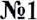 Собрания школьного спортивного клуба «Соколы» муниципального            бюджетного общеобразовательного учрежденияПолевского городского округа«Средняя общеобразовательная школа №16»  от «02»сентября 2021 года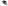 Тема: организационно — установочное заседание Дата проведения: «02»сентября 2021г.Присутствуют: 22 человека, обучающиеся школы.Приглашены: заместитель директора по УВР Фильченко М.С., учитель физической культуры Бабушкин Г.П.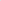 Повестка заседания предметно-методической кафедры.Избрание председателя Собрания и секретаря Собрания.Об организации и планировании работы школьного спортивного клуба «Соколы». Рассмотрение локальных актов, связанных с работой школьного спортивного клуба «Соколы»: Устава школьного спортивного клуба «Соколы», план спортивно-массовых мероприятий на 2021-2022 учебный год.З. Избрание председателя школьного спортивного клуба «Соколы».4. Избрание Совета школьного спортивного клуба «Соколы».По первому вопросу: выступала М.С.Фильченко., заместитель директора по УВР, она предложила объединить спортивные секции МБОУ ПГО «СОШ №16», обучающихся школы, заинтересованных в развитии спортивной деятельности школы, в школьный спортивный клуб «Соколы». Для обсуждения организационных вопросов предложено избрать председателя Собрания школьного спортивного клуба «Соколы», а также Собрания школьного спортивного клуба «Соколы».Поступило предложение:Избрать председателем Собрания Бабушкина Г.П., учителя физической культуры МБОУ ПГО «СШ №16».Вопрос поставлен на голосование: «за» - 22 участника Собрания, «против» - 0 человек, «воздержалось» - 0 человек.Решение по первому вопросу: создать школьное объединение «Школьный спортивный клуб «Соколы», избрать руководителем школьного спортивного клуба «Соколы» Бабушкина Г.П., учителя физической культуры.По второму вопросу: выступал Бабушкин Г.П., учитель физической культуры, который познакомил членов клуба с локальными актами, регламентирующими работу школьного спортивного клуба «Соколы» (Устав школьного спортивного клуба, план спортивно-массовой работы клуба на учебный год).Поступило предложение: принять Устав школьного спортивного клуба «Соколы», руководствоваться основными принципами деятельности детской общественной организации в работе объединения.Вопрос поставлен на голосование: «за» - 22 участника Собрания, «против» - 0 человек, «воздержалось» - 0 человек.Решение по второму вопросу: принять Устав школьного спортивного «Соколы», план спортивно-массовой работы клуба на учебный год.По третьему вопросу выступал Бабушкин Г.П., учитель физической культуры, он предложил включить с в состав Совета основного органа управления ШСК  обучающихся:— Козий И.— Веселовацкого А.— Кляпышева М.— Караджаева М.      — Головырского И.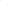 Поступило предложение: избрать состав Совета основного органа управления ШСК  обучающихся:— Козий И.— Веселовацкого А.— Кляпышева М.— Караджаева М.      — Головырского И.Вопрос поставлен на голосование; «за» - 22 участника Собрания, «против» - О человек, «воздержалось» - 0 человек.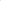 Решение по третьему вопросу: избрать состав Совета ШСК в составе — Козий И.— Веселовацкого А.— Кляпышева М.— Караджаева М.      — Головырского И.Председатель собрания школьного спортивного клуба «Соколы»  Г.П.Бабушкин